 Catering  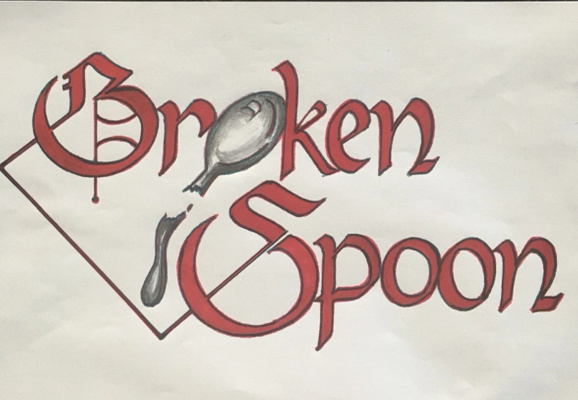 COLD APPETIZERS50 person minimum requiredTraditional Deviled Eggs* - $250 (150 pieces)Stuffed Cucumbers* - $250 (80 pieces)Stuffed with cream cheese and roasted red pepper, $250 - crab or smoked salmonTomato Bruschetta - $150 (80 pieces)Sliders* - $150 (80 pieces)Egg salad, tuna salad or chicken saladStuffed Cherry Tomatoes - $150 (80 pieces)Stuffed with chopped vegetables, cream cheese and herbsChicken Mini Phyllo - $150 (80 pieces)Filled with chicken saladVegetable Spring Rolls* - $200 (100 pieces)Caprese Skewers* - $200 (100 pieces)Crab Mini Phyllo* - $250 (100 pieces)Filled with crab saladProsciutto Melon Balls* - $250 (100 pieces)Antipasto Skewers* - $250 (100 pieces)Salami, olives, tomatoes, tortellini, fresh basil and mozzarellaShrimp Cocktail* - $280 (100 pieces)Crab Deviled Eggs* - $250 (100 pieces)Smoked Salmon Deviled Eggs* - $250 (100 pieces)HOT APPETIZERS50 person minimum requiredCheddar Stuffed Red Potatoes - $150 (125 pieces)Potato Latkes & Sour Cream - $150 (125 pieces)Raspberry Puff Brie - $150 (125 pieces)Sausage Stuffed Mushrooms* - $200 (150 pieces)Mini Beef Empanadas - $200 (150 pieces)Thai Chicken Skewers* - $200 (150 pieces)Buffalo Chicken Rangoons - $200 (150 pieces)Swedish Meatballs* - $200 (150 pieces)Italian Meatballs in Marinara* - $200 (150 pieces)Chicken Wings - $200 (150 pieces)Mini Smoked Chicken Quesadillas - $200 (150 pieces)Crab Stuffed Mushrooms* - $280 (125 pieces)Sliders* - $250 (75 pieces)Pulled pork, BBQ chicken or BBQ short ribMini Beef Wellingtons - $280 (100 pieces)Fried Oysters* - $325 (100 pieces)Bacon Wrapped Shrimp* - $300 (125 pieces)Bacon Wrapped Scallops* - $325 (125 pieces)Blue Crab Cakes* - $350 (125 pieces)With remoulade sauce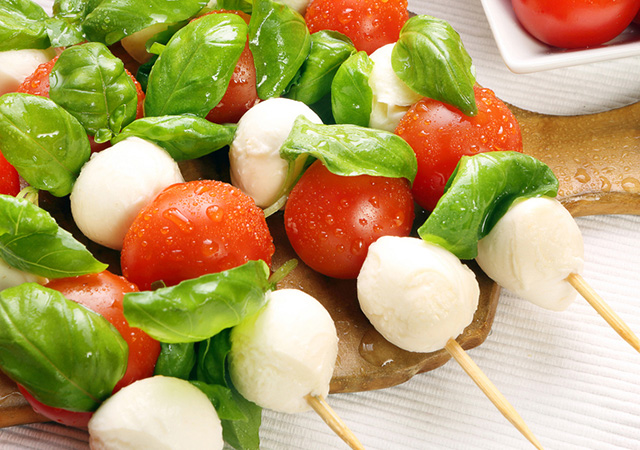 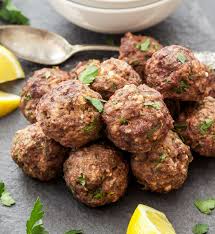 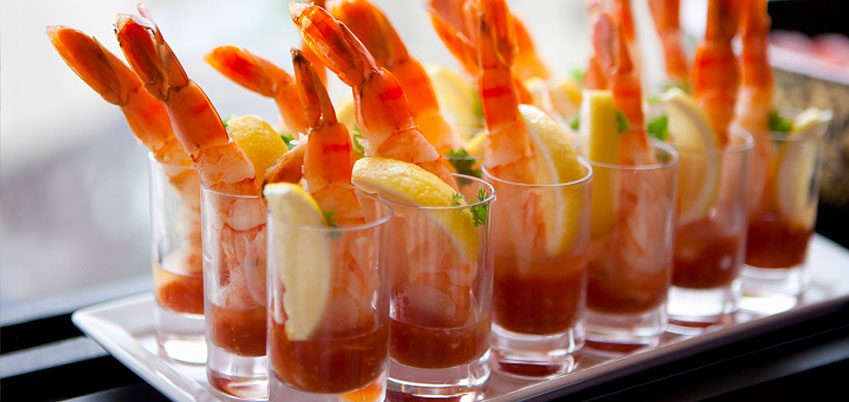 *House-made dishes. Available for pick-up and off-premises catering services only. Prices subject to service charge and applicable sales tax; pricing subject to change without notice. Consuming raw or undercooked meats, poultry, seafood, shellfish or eggs may increase your risk of foodborne illness, especially if you have certain medical conditions.CHIPS & DIPS50 person minimum requiredChili & White Cheddar Queso - $100 (serves 50)Served with tri-colored tortilla chipsBlack Bean Chipotle* - $100 (serves 50)Served with tri-colored tortilla chipsGarbanzo Bean Hummus* - $100 (serves 50)Served with toasted pita chipsPico de Gallo* - $100 (serves 50)Served with tri-colored tortilla chipsGuacamole* - $185 (serves 50)Served with tri-colored tortilla chipsRoasted Vegetable Queso* - $150 (serves 50)Served with toasted pita chipsSpinach & Artichoke* - $150 (serves 50)Served with toasted pita chipsHot Sausage Dip* - $150 (serves 50)Served with house-made potato chipsBlue Crab & Artichoke* - $185 (serves 50)Served with tri-colored tortilla chipsBlue Crab Dip* - $175 (serves 50)Served with house-made potato chipsPLATTERS50 person minimum requiredSeasonal Vegetable Crudité - $100 (serves 50)Fresh vegetables with ranch and roasted red pepper dipSeasonal Fruit - $185 (serves 50)Fresh fruit with a honey yogurt dipFruit & Cheeses - $225 (serves 50)Fresh fruit with imported and domestic cheesesAntipasto - $225 (serves 50)Cut deli meats, cheeses, marinated vegetables and olivesGourmet Cheese & Crackers - $225 (serves 50)Imported and domestic cheeses with gourmet crackersDeli Meats & Cheeses - $275 (serves 50)Classic cuts of deli meats and cheeses with breads and spreadsBaked Brie - $225 (serves 50)Gluten free or wrapped in puff pastry with your choice of filling or topping: pecan praline, mixed berries, roasted grapes and cherries, or apricot and figSeafood Raw Bar - $325 (serves 50)Shrimp, oysters, clams and mussels on the half-shell with cocktail sauce, lemons and hot sauces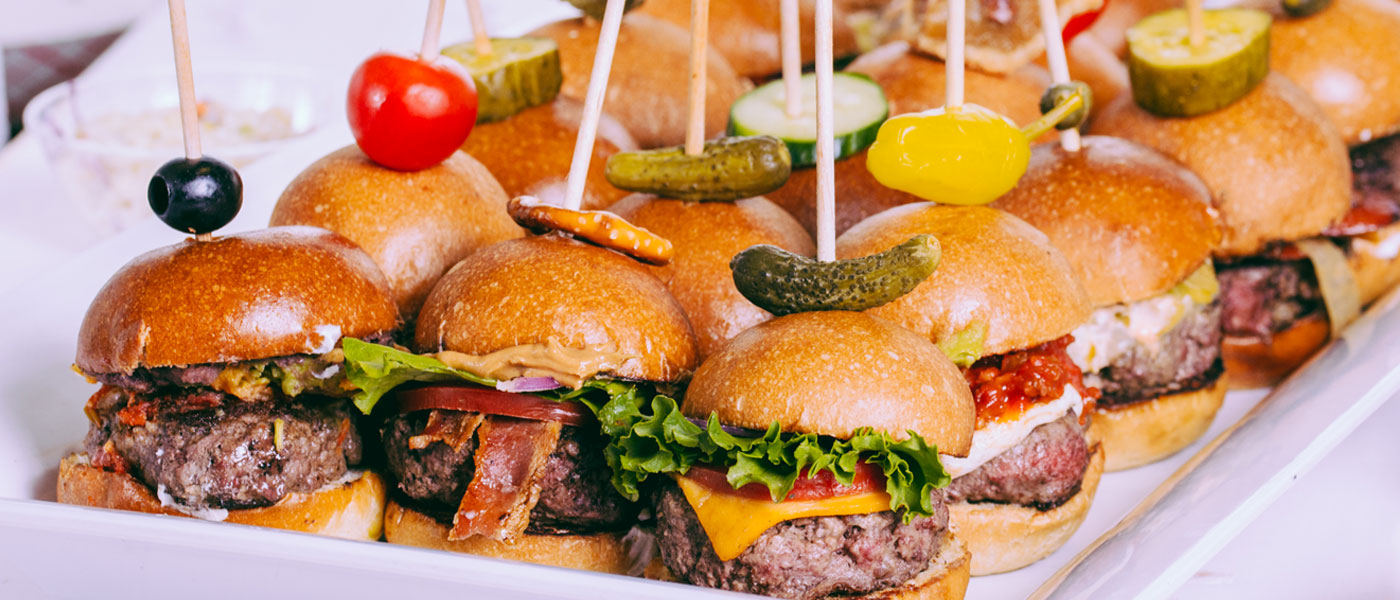 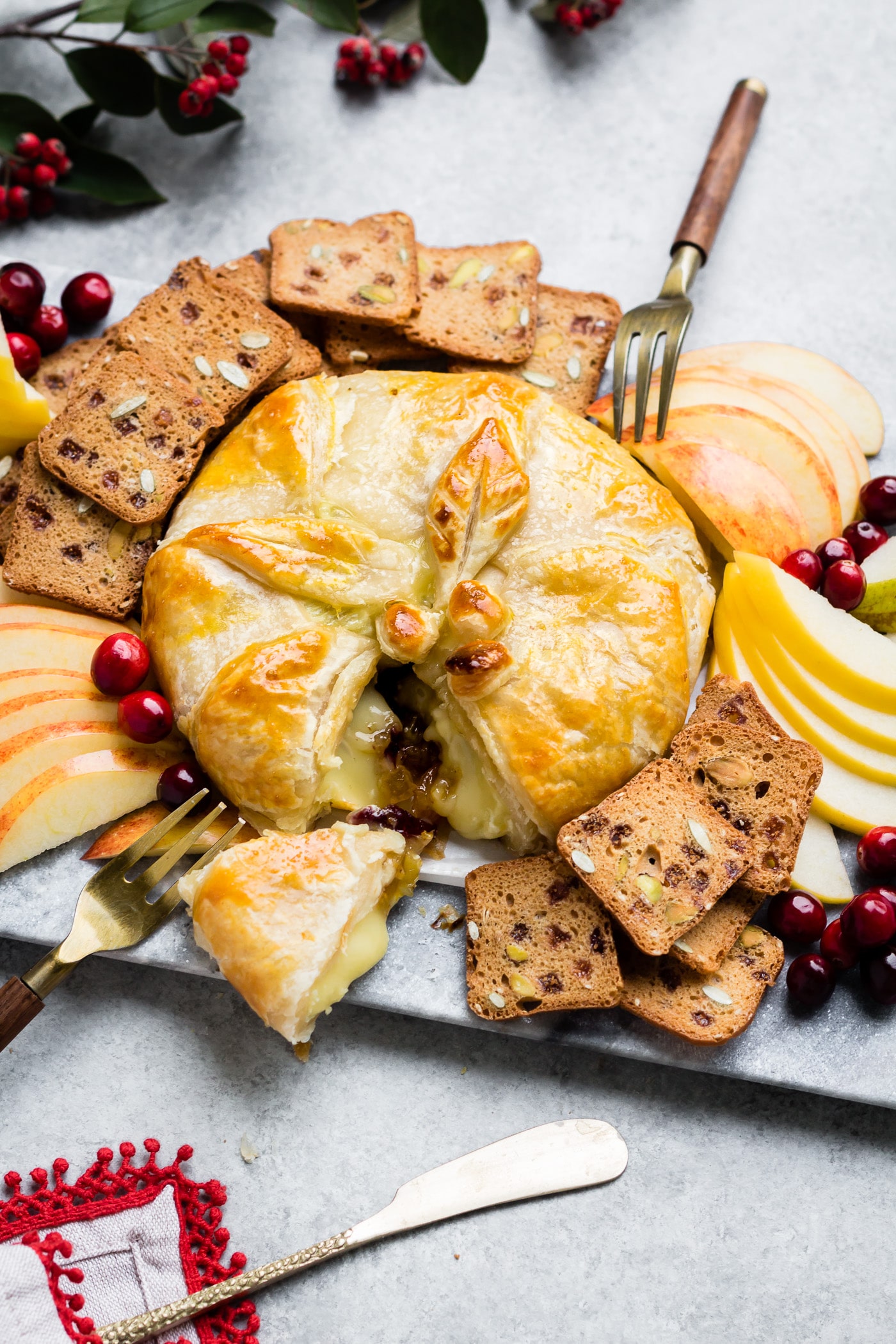 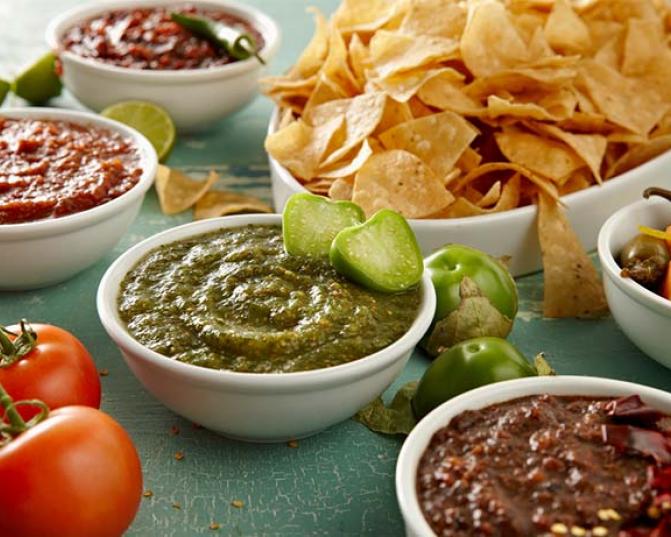 *House-made dishes. Available for pick-up and off-premises catering services only. Prices subject to service charge and applicable sales tax; pricing subject to change without notice. Consuming raw or undercooked meats, poultry, seafood, shellfish or eggs may increase your risk of foodborne illness, especially if you have certain medical conditions.CHEF ATTENDED CREATIVE TABLES50 person minimum required | $50 Chef Attendant FeeGourmet Popcorn Martini Bar - $150 (serves 50)Unsalted, salted, buttered, kettle corn, cheese and caramel popcorn with toppings such as nuts, trail mix, dried coconut, chocolate candy, wasabi peas, miniature marshmallows, chocolate chips, yogurt pretzels, parmesan cheese, kosher salt, flavored salt, dried herbs, mesquite seasoning, Tabasco sauce, chocolate sauce, garlic oil and truffle olive oilOriental Bar - $400 (serves 50)Sesame crusted salmon, beef, chicken or shrimp (choose two) with a wide selection of Chinese vegetables, stir fried rice, Chinese BBQ ribs, sushi (Nigiri and fresh Maki rolls), fried vegetable egg rolls, steamed vegetable spring rolls, soy, wasabi and ginger sauce and fortune cookiesMac & Cheese Martini Bar - $325 (serves 50)Chorizo, jalapenos, bacon, caramelized onions, green onions, olives, peppers, sour cream, pico de gallo and shredded cheddar cheeseMashed or Baked Potato Bar - $300 (serves 50)Seasoned ground beef, ground chicken, broccoli, sour cream, pico de gallo, green onions, diced yellow onion and melted cheddar cheeseNacho or Taco Bar - $350 (serves 50)Soft flour, corn and crispy corn tortillas, jalapenos, green onions, diced onions, avocado, refried beans, pico de gallo, tomatillo salsa verde, thick and chunky salsa, guacamole, cheddar and pepper-jack cheese, sour cream, limes and tri-colored tortilla chipsIce Cream Sundae Bar - $295 (serves 50)Hot fudge, caramel sauce, chocolate sauce, strawberry sauce, butterscotch sauce, whipped cream, Oreo cookies, M&Ms, gummy bears, chocolate chips, mini marshmallows, graham cracker crumbs, Reese’s Pieces, chopped candy bars, berries, bananas, pineapple, cherries, shredded coconut and assorted nutsCHEF ATTENDED ENTRÉE TABLES50 person minimum required | Priced Per Person | $50 Chef AttendantPasta Bar - $14.95Penne, cavatappi and cheese tortellini pastas with marinara, alfredo and basil pesto sauces, with meatballs, grilled chicken, Italian sausage, parmesan and mozzarella cheese and garlic breadCaesar Salad Bar - $9.95Chopped romaine lettuce, grilled chicken, creamy Caesar dressing, garlic croutons and white anchoviesMixed Greens Salad Bar - $9.95Chopped romaine lettuce, cucumbers, tomatoes, croutons, shredded cheese, red onion, diced egg, bacon crumbles and black olives Add chicken or salmon +2 per personOriental Wok Bar - $16.95Grilled chicken, tofu, marinated beef tips, snow peas, bean sprouts, water chestnuts, zucchini, squash, broccoli, carrots, sweet chili sauce, gluten free soy sauce, teriyaki and hoisin Add shrimp +3 per personTaco Bar - $14.50Soft flour, corn and crispy corn tortillas, choice of two proteins: mojo roasted pulled pork, ground beef with green chilis, or chipotle grilled pulled chicken, with assorted toppings: jalapenos, green onions, diced onions, avocado, refried beans, pico de gallo, tomatillo salsa verde, thick and chunky salsa, guacamole, cheddar and pepper-jack cheese, sour cream, limes and tri-colored tortilla chipsAdd tequila lime shrimp +1.5 per personCHEF ATTENDED CARVING TABLES50 person minimum required | Priced Per Person | $50 Chef Attendant FeeLeg of Lamb - $19.95Mint jelly and rosemary jusWhole Tom Turkey - $19.95Sage and roasted garlic aioli, turkey gravy and cranberry sauceRoasted Turkey Breast - $12.95Sage and roasted garlic aioli, turkey gravy and cranberry sauceSmoked Beef Brisket - $14.95Chimichurri and chipotle aioliCherry Glazed Pork Loin - $12.95Black cherry mustard sauce and Hawaiian dinner rollsHoney Ham - $12.95Dijon mustard, brown sugar, cinnamon and raisin saucePrime Rib – MARKET PRICEServed with horseradish cream and natural jusBeef Tenderloin – MARKET PRICENatural jus, grain mustard, horseradish sauce and dinner rollsNew York Sirloin – MARKET PRICEGrain Dijon mustard, horseradish cream and rosemary aioliAvailable for pick-up and off-premises catering services only. Prices subject to service charge and applicable sales tax; pricing subject to change without notice. Consuming raw or undercooked meats, poultry, seafood, shellfish or eggs may increase your risk of foodborne illness, especially if you have certain medical conditions.PLATED ENTRÉE PACKAGES25 person minimum required | Priced Per PersonServed with house salad, ranch and balsamic dressing, warm rolls, butter, freshly brewed iced tea, water and a coffee bar. Dining room table linens, napkins and cutlery provided.Broken Spoon Classic | Starting at $38Select two entrées, one starch, one vegetable and one dessertPork ChopTopped with a maple mustard saucePork ScaloppiniTopped with a roasted apple and sage butter sauceChicken ParmesanTopped with roasted Roma tomato and sweet basil marinara with mozzarella cheeseChicken BreastSkinless, boneless all-natural chicken, marinated in fresh rosemary and thyme, served with a roasted garlic natural jusFlat Iron SteakTopped with a roasted shallot demi-glaceGrilled Flank SteakMarinated in honey and soy sauce, sliced thin and served with a ginger ponzu sauceShoulder Bistro TenderTopped with a cracked peppercorn demi-glaceAtlantic CodTopped with lemon and basil pestoFillet of SalmonTopped with lemon and chive cream sauceBlackened or Fried CatfishServed with a side of roasted red pepper and caper cream or remouladeSTARCHESRice Pilaf | Mashed Potatoes | Baked Potato | Roasted Red Skinned Potatoes | Potatoes Au GratinVEGETABLESBroccoli & Cauliflower | Asparagus | Seasonal Vegetable Medley | Green Beans, Red Peppers & CarrotsDESSERTSCarrot Cake | Lemon Cake | Chocolate Cake | Assorted Cookies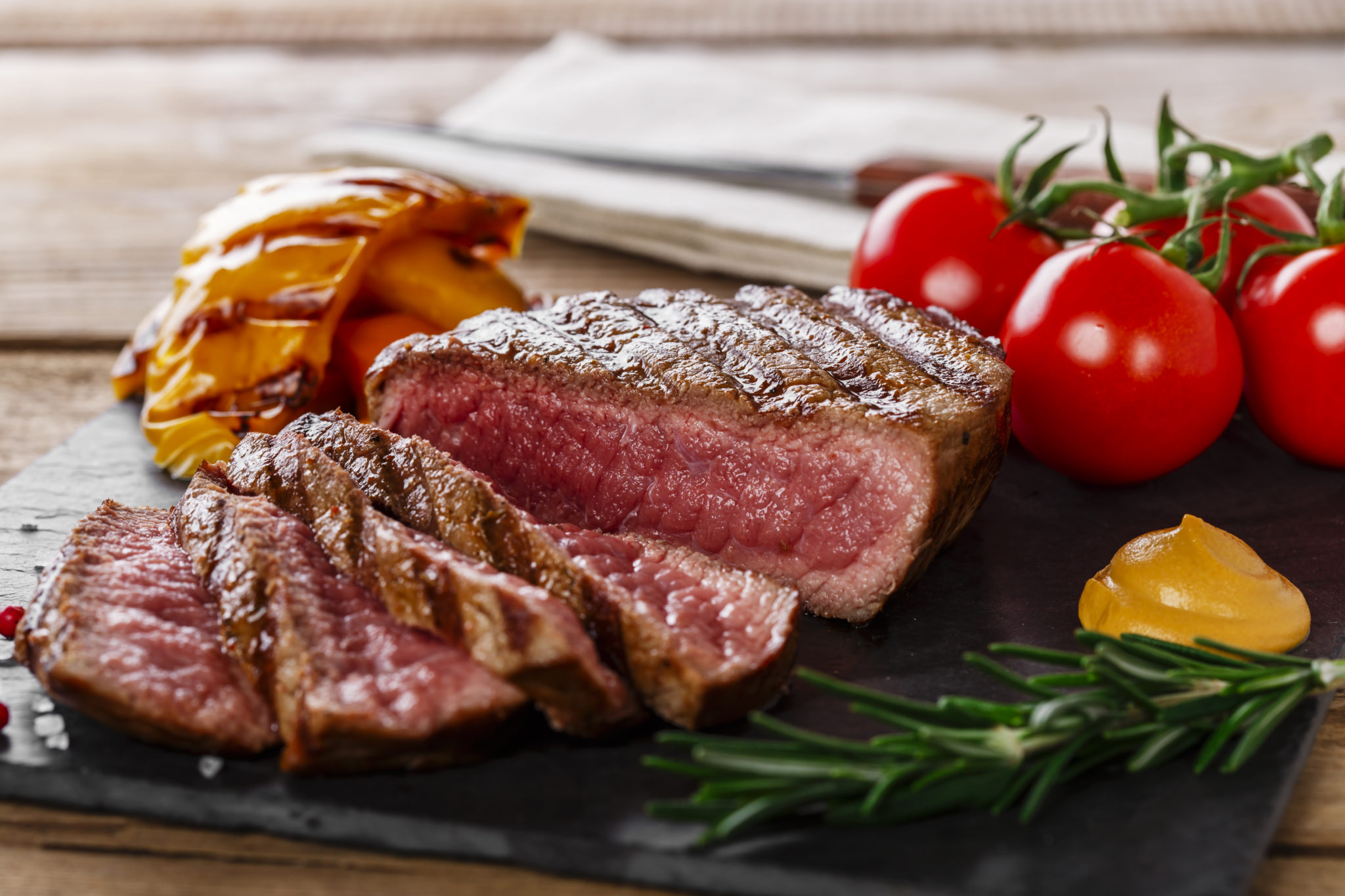 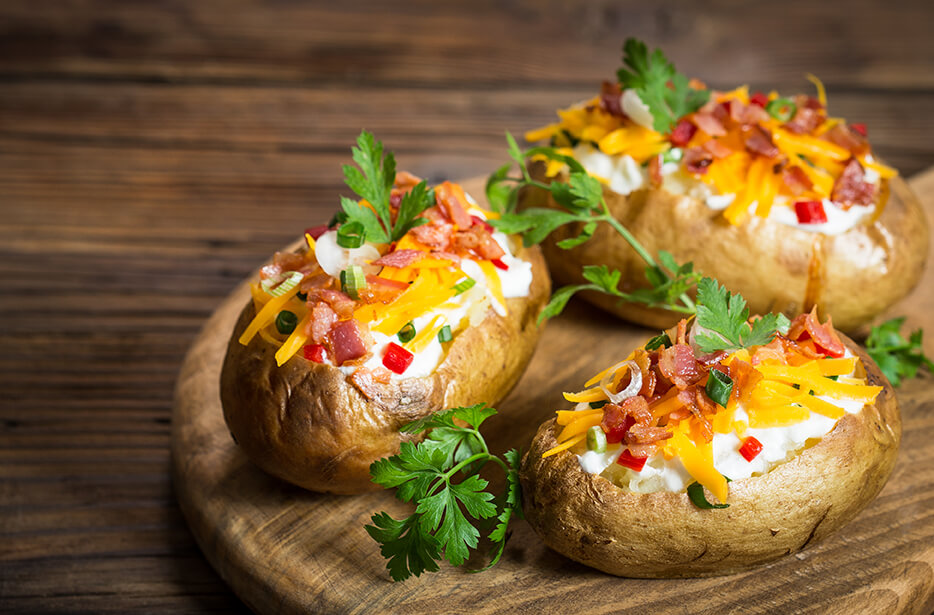 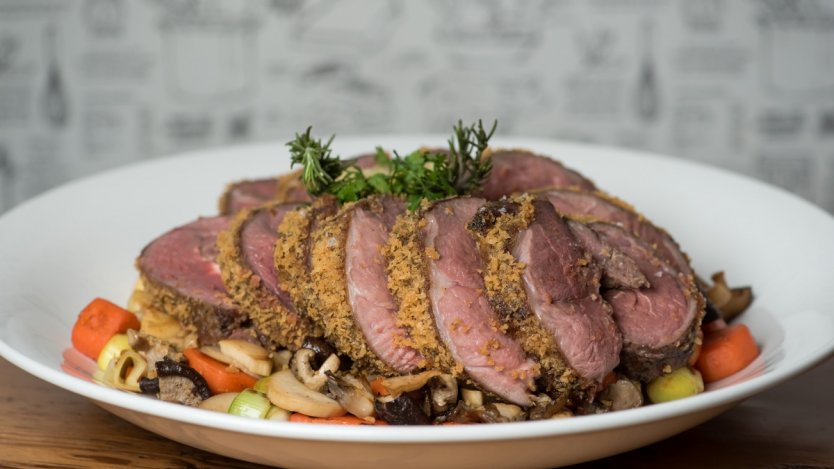 Available for pick-up and off-premises catering services only. Prices subject to service charge and applicable sales tax; pricing subject to change without notice. Consuming raw or undercooked meats, poultry, seafood, shellfish or eggs may increase your risk of foodborne illness, especially if you have certain medical conditions.PLATED ENTRÉE PACKAGES25 person minimum required | Priced Per PersonServed with house salad, ranch and balsamic dressing, warm rolls, butter, freshly brewed iced tea, water and a coffee bar. Dining room table linens, napkins and cutlery provided.Broken Spoon Premium | Starting at $45Select two entrées, one starch, one vegetable and one dessertPork Tenderloin FiletTopped with a sage and garlic demi-glaceChicken SaltimboccaChicken breast wrapped with prosciutto, sage and lemon, topped with a caper and white wine butter sauceChicken BreastBoneless all-natural chicken breast, served with fresh thyme and black truffle oilBeef Tenderloin Filet - MARKET PRICETopped with a cracked peppercorn demi-glaceRibeye Steak - MARKET PRICETopped with a roasted shallot demi-glaceSirloin SteakTopped with a tarragon and green peppercorn demi-glacePan-Seared Snapper FilletTopped with citrus butter creamSalmon SaltimboccaTopped with a lemon, caper and white wine butter sauceMahi MahiTopped with grilled pineapple and coconut creamJumbo Shrimp Skewers - MARKET PRICESix jumbo shrimp, topped with a garlic and parmesan sauceLobster Tail* - MARKET PRICEServed with drawn butter, fresh lemons and paprika oilSTARCHESRice Pilaf | Mashed Potatoes | Baked Potato | Roasted Red Skinned Potatoes | Potatoes Au GratinVEGETABLESBroccoli & Cauliflower | Asparagus | Seasonal Vegetable Medley | Green Beans, Red Peppers & CarrotsDESSERTSSorbet | Chocolate Cake | Flourless Chocolate Cake | Carrot Cake | Key Lime PieTiramisu | Apple Crisp Caramel Cake | Lemon Cake | Lemon Raspberry Cheesecake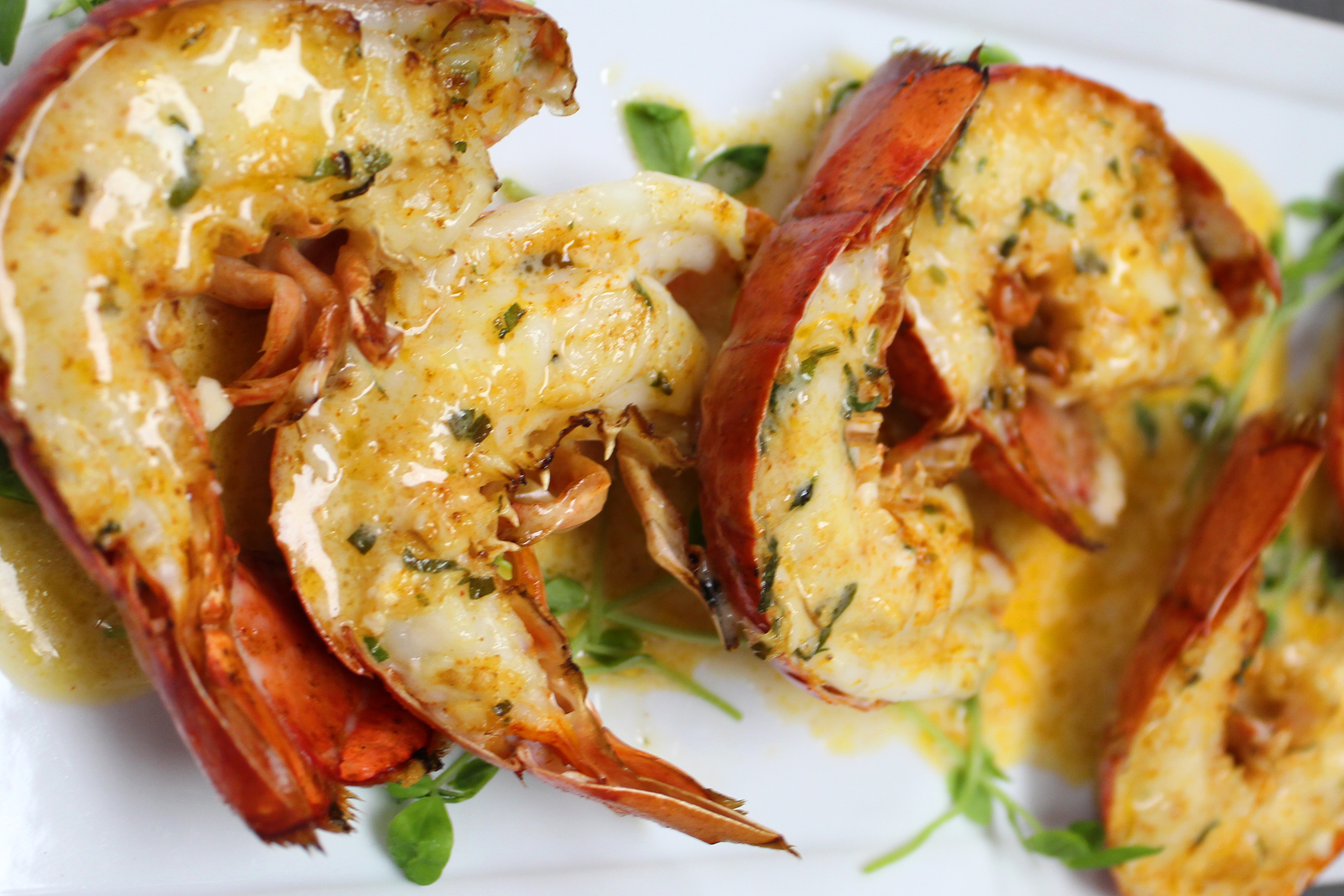 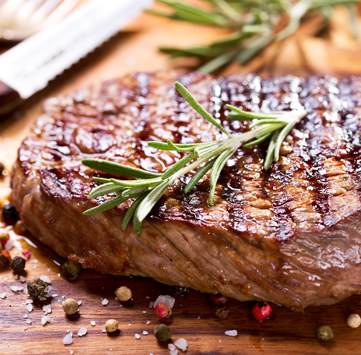 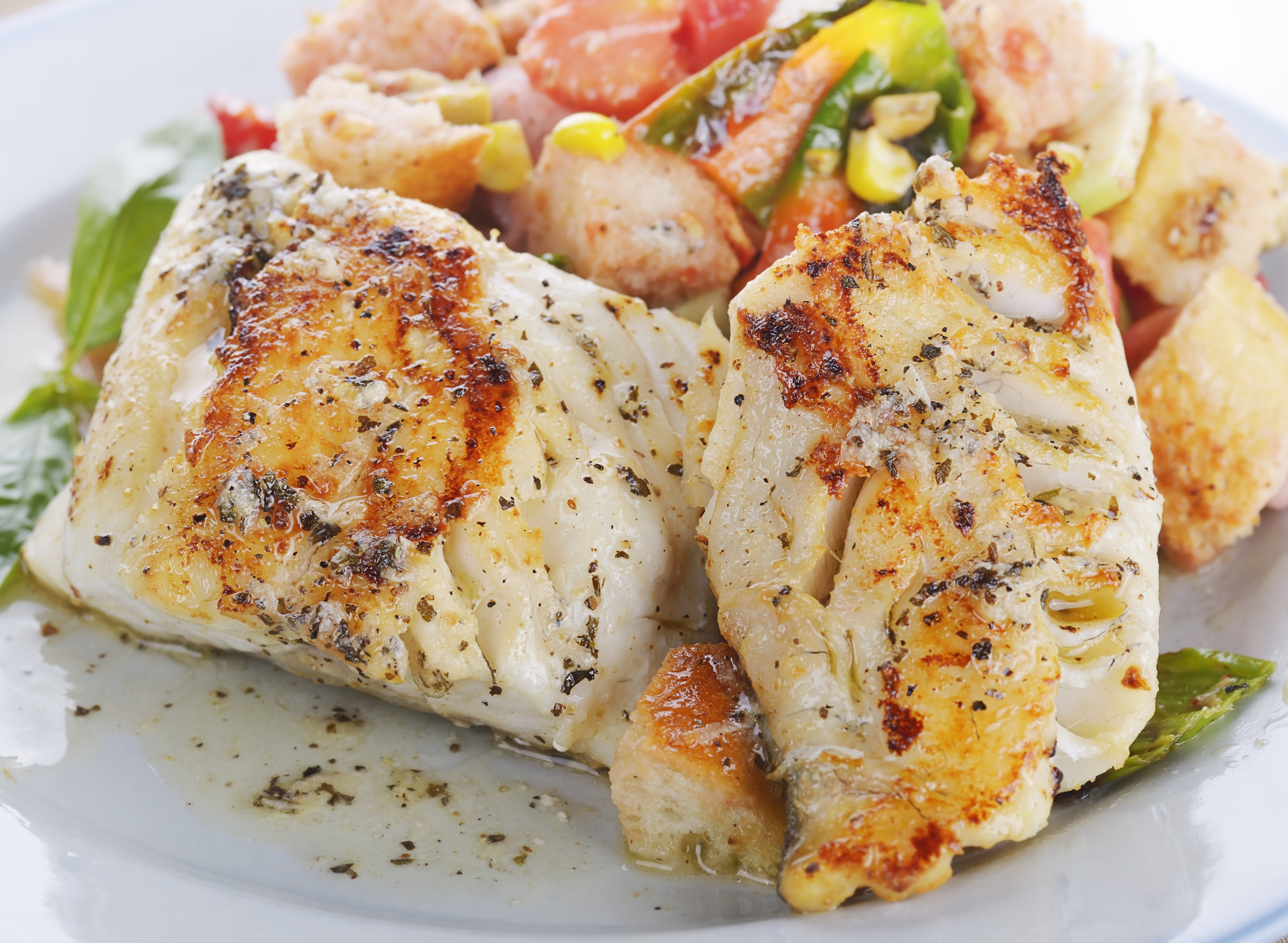  Available for pick-up and off-premises catering services only. Prices subject to service charge and applicable sales tax; pricing subject to change without notice. Consuming raw or undercooked meats, poultry, seafood, shellfish or eggs may increase your risk of foodborne illness, especially if you have certain medical conditions.BUFFET PACKAGES25 person minimum required | Priced Per PersonServed warm rolls, butter, freshly brewed iced tea, water and a coffee bar. Dining room table linens, napkins and cutlery provided.BROKEN SPOON CLASSIC | $32Select one entrée, one starch, one vegetable and one dessert.Add one additional item +$6 per person.Herb Marinated Chicken BreastTopped with a light lemon and chive cream sauceChicken PiccataTopped with a caper, lemon and white wine butter sauceChicken Stir FryTeriyaki marinated chicken strips and stir-fried vegetables, dusted with toasted sesame seedsChicken MarsalaTopped with roasted baby Portobello mushrooms and a marsala wine sauceBacon Wrapped BBQ Chicken ThighsTopped with a honey-chipotle BBQ sauceLemon Pepper Baked SalmonTopped with a roasted tomato creamBlackened Mahi MahiTopped with a mango white wine butter sauceCod CasinoBreaded with buttery bread crumbs, topped with chopped bacon and chivesBlackened or Fried CatfishServed with a side of roasted red pepper and caper cream or remouladePan-Seared FlounderTopped with a light lemon and chive cream sauceCountry Fried Chicken BreastTopped with chicken and sage gravySTARCHESRice Pilaf | Mashed Potatoes | Baked Potato | Roasted Red Skinned Potatoes | Potatoes Au GratinVEGETABLESBroccoli & Cauliflower | Asparagus | Seasonal Vegetable Medley | Green Beans, Red Peppers & CarrotsDESSERTSSorbet | Chocolate Cake | Flourless Chocolate Cake | Carrot Cake | Key Lime PieTiramisu | Apple Crisp Caramel Cake | Lemon Cake | Lemon Raspberry Cheesecake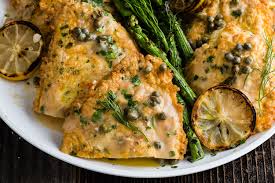 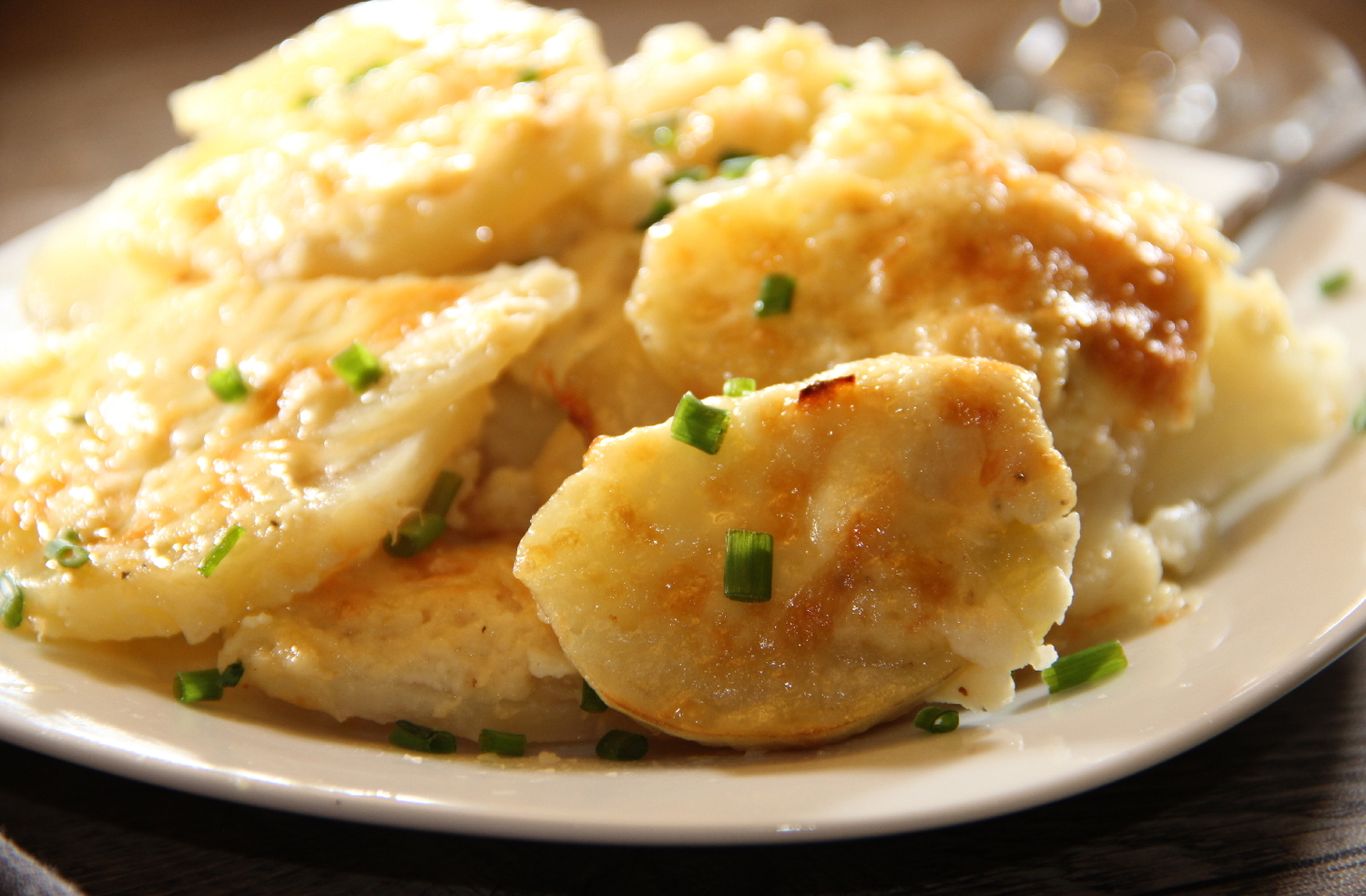 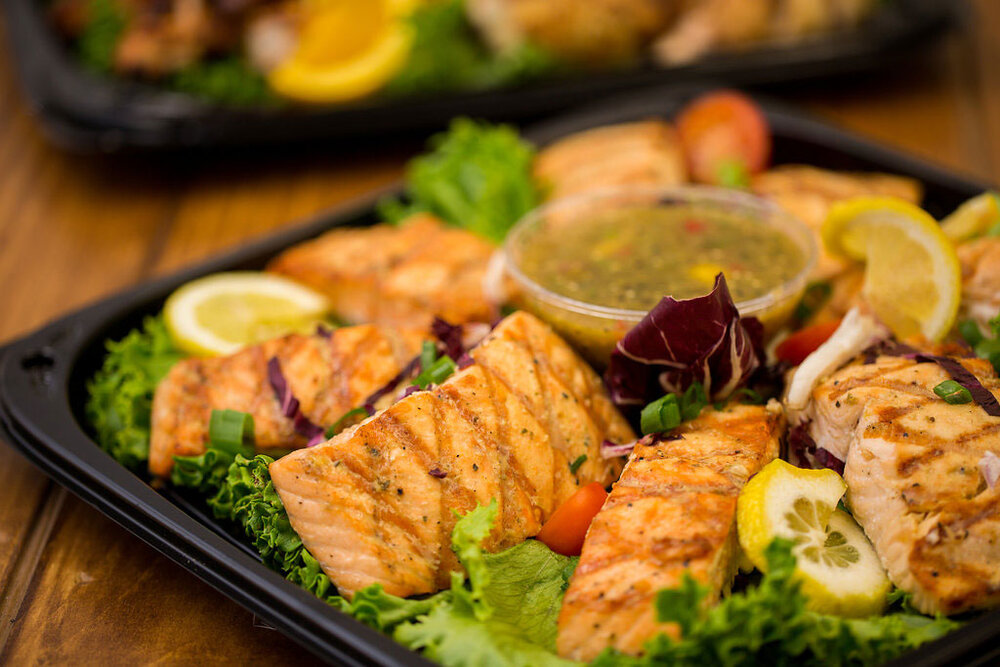 Available for pick-up and off-premises catering services only. Prices subject to service charge and applicable sales tax; pricing subject to change without notice. Consuming raw or undercooked meats, poultry, seafood, shellfish or eggs may increase your risk of foodborne illness, especially if you have certain medical conditions.BUFFET PACKAGES25 person minimum required | Priced Per PersonServed warm rolls, butter, freshly brewed iced tea, water and a coffee bar. Dining room table linens, napkins and cutlery provided.BROKEN SPOON PREMIUM | $36Select one entrée, one starch, one vegetable and one dessert.Add one additional item +$6 per person.Bacon Stuffed Chicken BreastStuffed with bacon and cheddar cheese, topped with a plum tomato and sweet basil sauceChicken Cordon BleuTopped with a white wine butter sauce and fresh chivesMushroom Stuffed Chicken BreastStuffed with wild mushroom and goat cheese, topped with a roasted red pepper cream sauceSausage Stuffed Chicken BreastStuffed with sausage and topped with caramelized onions in a chicken gravyPoached Mahi MahiPoached with a coconut and ginger, topped with a white wine butter sauce, soy and honeyStuffed PorkloinStuffed with wild mushrooms and walnutsPan-Seared Pork ScaloppineStuffed with dried fruit and topped with a roasted apple and sage butter sauceBeef TenderloinNatural jus, grain mustard, horseradish sauce and dinner rollsShaved Prime RibTopped with fresh herbs and natural jusSliced New York Strip LoinTopped with a roasted shallot demi-glaceSliced Leg of LambTopped with a rosemary demi-glacePan-Seared Red SnapperTopped with a white wine butter sauce and fried capersCoq au VinBraised with red wine, caramelized onions and wild mushroomsSalmon SaltimboccaTopped with a white wine butter sauce and fresh chivesCrab Stuffed FlounderTopped with lemon, white wine butter sauce and fresh chivesBlackened SalmonTopped with blue crab claw and a parmesan cream sauceSTARCHESRice Pilaf | Mashed Potatoes | Baked Potato | Roasted Red Skinned Potatoes | Potatoes Au GratinVEGETABLESBroccoli & Cauliflower | Asparagus | Seasonal Vegetable Medley | Green Beans, Red Peppers & CarrotsDESSERTSSorbet | Chocolate Cake | Flourless Chocolate Cake | Carrot Cake | Key Lime PieTiramisu | Apple Crisp Caramel Cake | Lemon Cake | Lemon Raspberry Cheesecake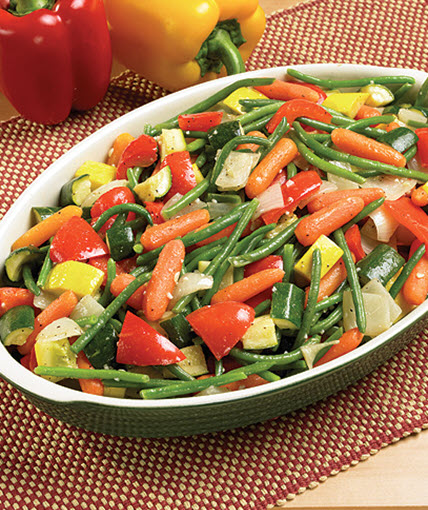 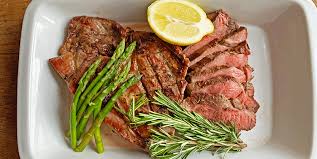 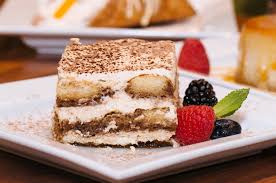 Available for pick-up and off-premises catering services only. Prices subject to service charge and applicable sales tax; pricing subject to change without notice. Consuming raw or undercooked meats, poultry, seafood, shellfish or eggs may increase your risk of foodborne illness, especially if you have certain medical conditions.BUFFET PACKAGES25 person minimum required | Priced Per PersonServed with warm rolls, butter, freshly brewed iced tea, water and a coffee bar. Dining room table linens, napkins and cutlery provided.Italian | $29.95Select one salad, two vegetables and one dessert.Vegan and Vegetarian entrée substitutions available.SALADSMixed Green SaladMixed lettuce, tomatoes and cucumbers with ranch and balsamic dressingsENTRÉEBroken Spoon Chicken ParmesanTender chicken breast dipped in Italian breadcrumbs, topped with house-made marinara, mozzarella cheese and fresh herbsPenne PastaServed with your choice of house-made marinara or alfredo sauceVEGAN SUBSTITUTIONSRoasted Carrots, Brussels Sprouts & New Potatoes over QuinoaRoasted Broccoli and Cauliflower | Zoodles with Vegetable MarinaraVEGETARIAN SUBSTITUTIONSVegetable Pot Pie | Vegetable Lo Mein | Eggplant Parmesan | Mushrooms & Curried YogurtVEGETABLESButter Poached Broccoli | Sautéed Seasonal Vegetable Medley | Steamed Green Beans DESSERTSCarrot Cake | Lemon Cake | Chocolate Cake | Assorted Cookies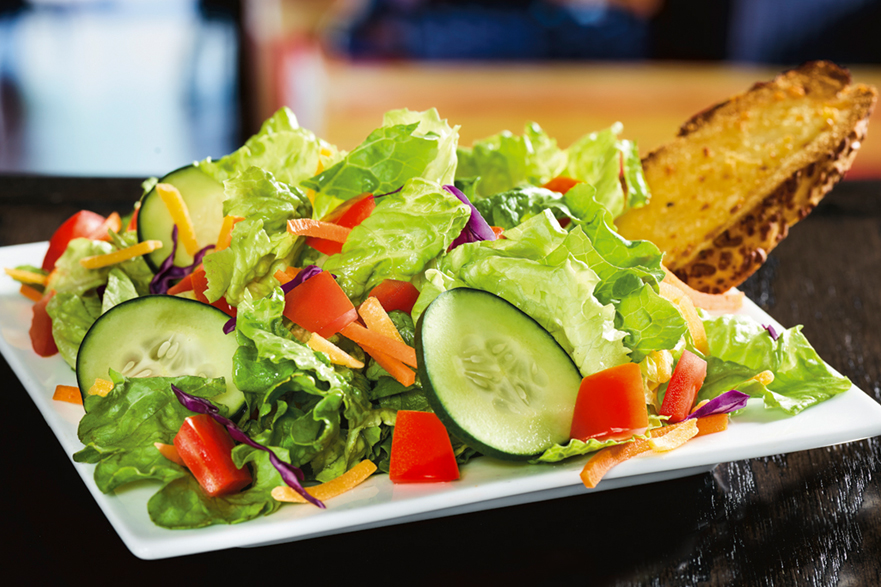 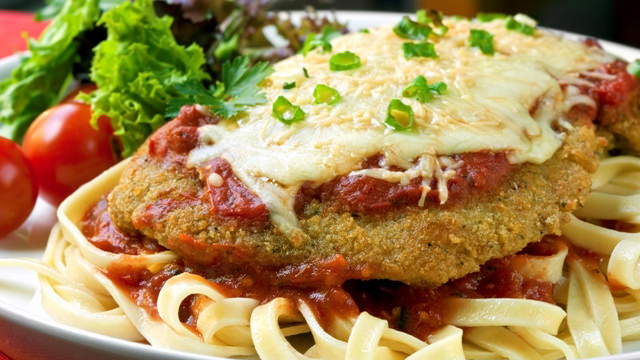 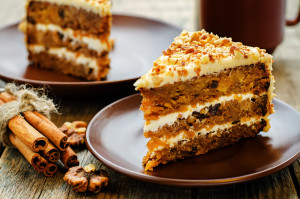 Available for pick-up and off-premises catering services only. Prices subject to service charge and applicable sales tax; pricing subject to change without notice. Consuming raw or undercooked meats, poultry, seafood, shellfish or eggs may increase your risk of foodborne illness, especially if you have certain medical conditions.BUFFET PACKAGES25 person minimum required | Priced Per PersonServed with warm rolls, butter, freshly brewed iced tea, water and a coffee bar. Dining room table linens, napkins and cutlery provided.SOUTHERN-STYLE ALL AMERICAN | $28Select one salad, two entrees, two sides and one dessert.Add one additional item +$6 per person.SALADSMixed Green SaladMixed lettuce, tomatoes and cucumbers with ranch and balsamic dressingsENTRÉEBaby Back RibsHouse-smoked BBQ ribsBBQ Chicken BreastBoneless, all-natural chicken breastBurgerPulled PorkBeef BrisketSIDESMac & Cheese | Corn on the Cob | Baked Beans | ColeslawPasta Salad | Potato Salad | Egg SaladDESSERTSCarrot Cake | Lemon Cake | Chocolate Cake | Assorted CookiesBrought to you by award-winning Chef Detdara Hatsady!120 International Parkway, Suite 140Heathrow, FL 32746(407) 807-7444brokenspooninfo@gmail.com dhatsady@gmail.com 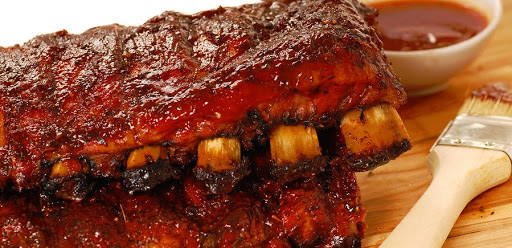 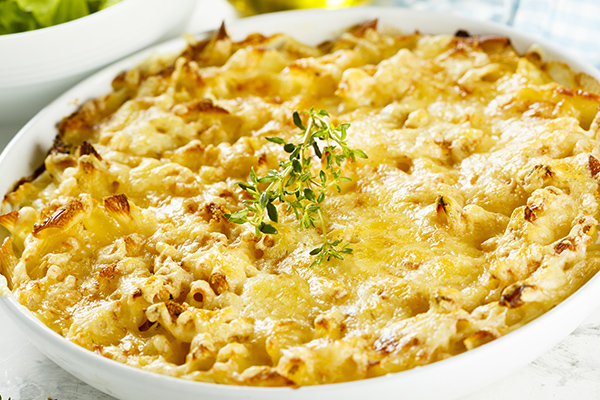 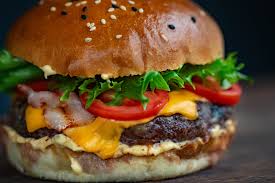 Available for pick-up and off-premises catering services only. Prices subject to service charge and applicable sales tax; pricing subject to change without notice. Consuming raw or undercooked meats, poultry, seafood, shellfish or eggs may increase your risk of foodborne illness, especially if you have certain medical conditions.